Výsledky turnaje mužů:

ZČU – ČVUT 16 : 14			Pořadí: 		1. ZČU Plzeň    74 : 54    8 b

UK – ZČU      16 : 17					2. UK Praha       66 : 58    5 b

ZČU – VŠE    19 : 11					3. VŠE Praha     58 : 58    5 b

ZČU – ČZU    22 : 13					4. ČVUT Praha 38 : 61    2 b.   							5. ČZU Praha    54 : 79    0 b

Sestava:    Bajič, Mattas, Wild, Lesák, Zbíral, Marienka, Moule, Milý, Vlk, 
Horner, Fiala, Tůma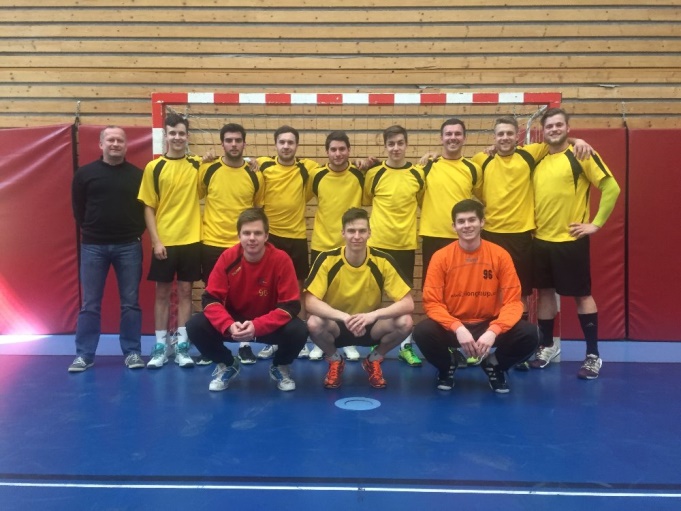 Výsledky turnaje žen:

 ZČU – VŠE       7:12			Pořadí: 		1.VŠE Praha
ZČU B – JČU   8:13					2. JČU

ZČU – JČU     12:13					3. ZČU Plzeň

 ZČU B – VŠE   6:21					4. ZČU Plzeň B

 ZČU – ZČU B 17:12

 VŠE – JČU      20:12

Sestava:

Galušková, Dlauhá, Černá, Skuhrová, Vaňková, Šindelářová, Planetová